Дистант. 4 ОИИ. Домашнее задание от 5.03.21.Подготовка к экзамену по сольфеджио.Билет 1.Построить всё в тетради;Петь и играть на клавиатуре.Задание 1.Спеть гамму D-dur. Построить и спеть в этой тональности: Т5/3, S5/3, D5/3. Задание 2.Построить и спеть от ноты d: вверх: б3, ч5, ч8, вниз: м3, ч4. Задание 3.В тональности g-moll построить и спеть D7 с разрешением. Билет 1. Номер 272.Петь и играть на клавиатуре. Вслушиваться и запоминать мелодию.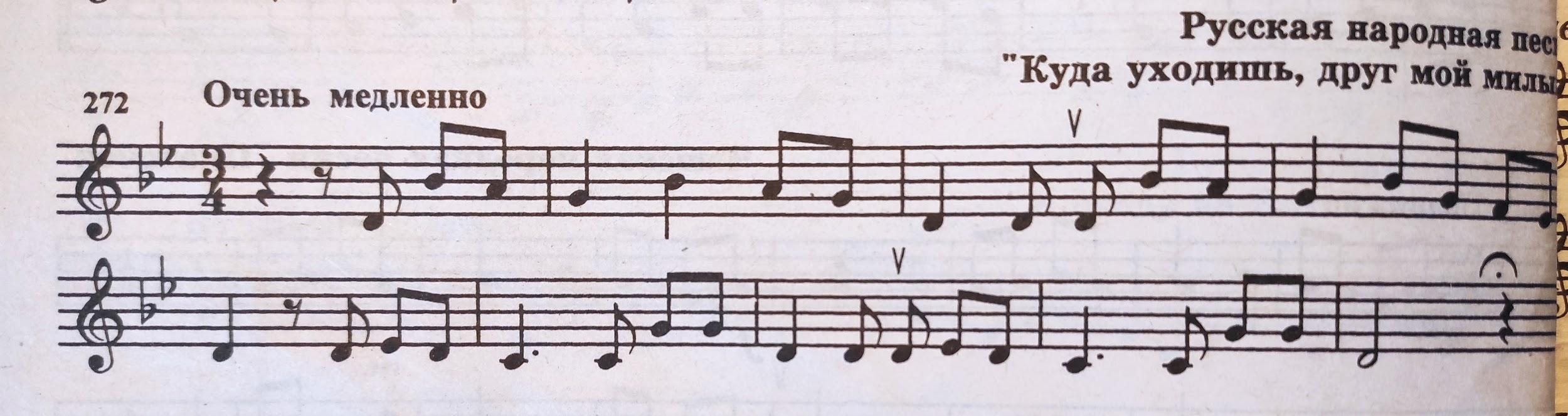 